Name …………………………………………………….. adm …………………………GEOGRAPHY  MWACKICAN  JOINT  EXAMINATIONS TERM   3   FORM    1 TIME 2 HRSFor Examiner’s use only 1a) Define the term Geography. 							(1mk)b) State any four reasons why we study Geography. 					(4mks)i)ii)iii)iv)c) Geography as a subject relates widely with other subjects. Explain how Geography relates with mathematics. 											(2mks) d) The diagram below shows the relationship between geography and  other disciplines. 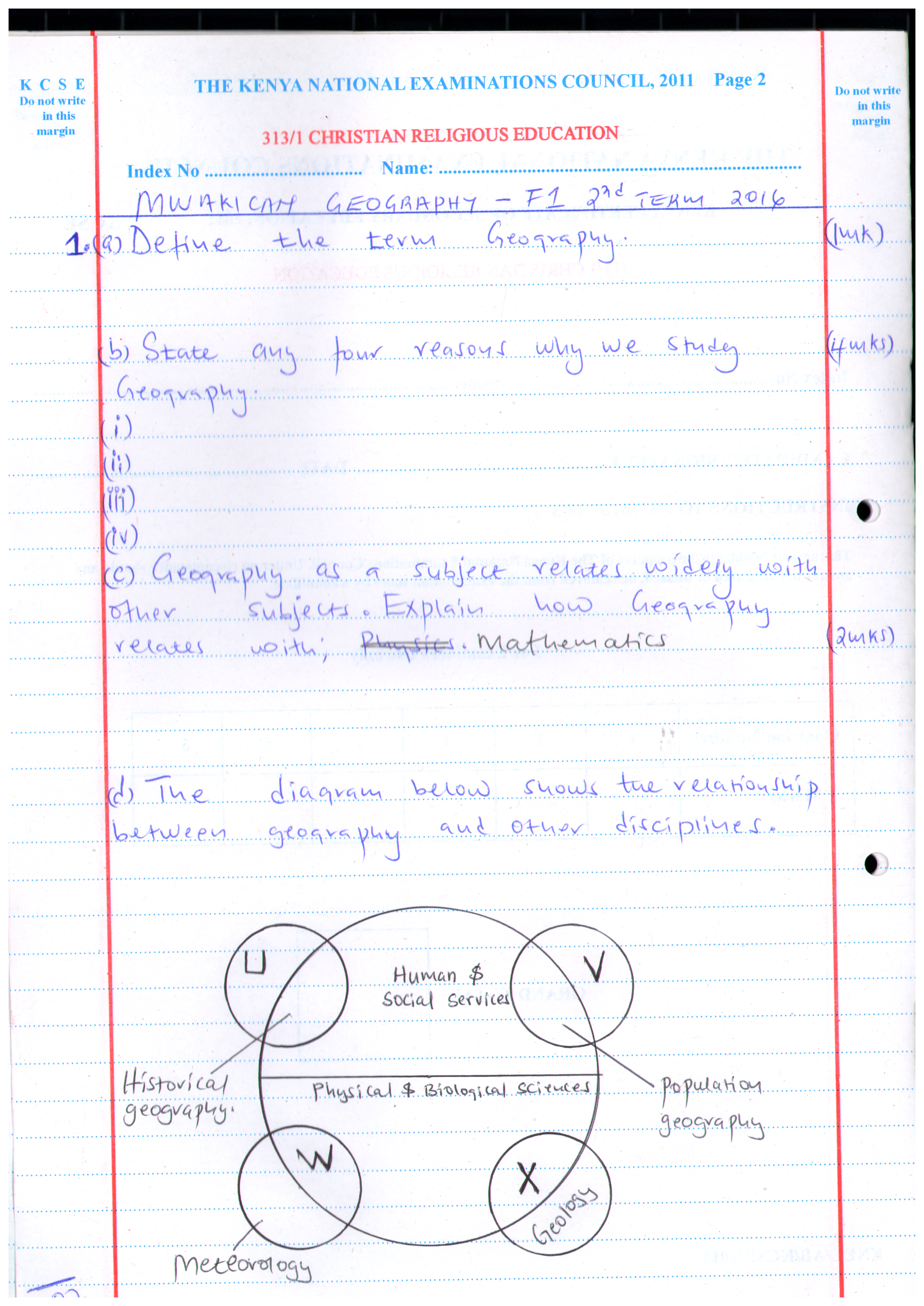 Name the  disciplines marked U,V,W and X. 						(4mks)UVWX2a) What is the solar system? 									(1mk)b) Name two planets without natural satellites  in  the solar system. 			(2mks)c) Give three forces that are responsible for the spherical shape of the earth. 		(3mks)i)ii)ii) d) Highlight three proofs that the earth is spherical. 						(3mks)i)ii)iii)ei) What is a solstice? 									(1mk) ii) State three effects of the revolution of the earth. 						(3mks) fi) State the effect of crossing the international dateline from West to East. 		(1mk) ii) If the local time in town A at longitude 200E  is 10am, What will be the time at town B at longtidue 100W? 												(3mks)g  i) Give three reasons why the interior of th earth is very hot.				(3mks)ii) The diagram below shows the internal structure of the earth. Use it to answer the question below.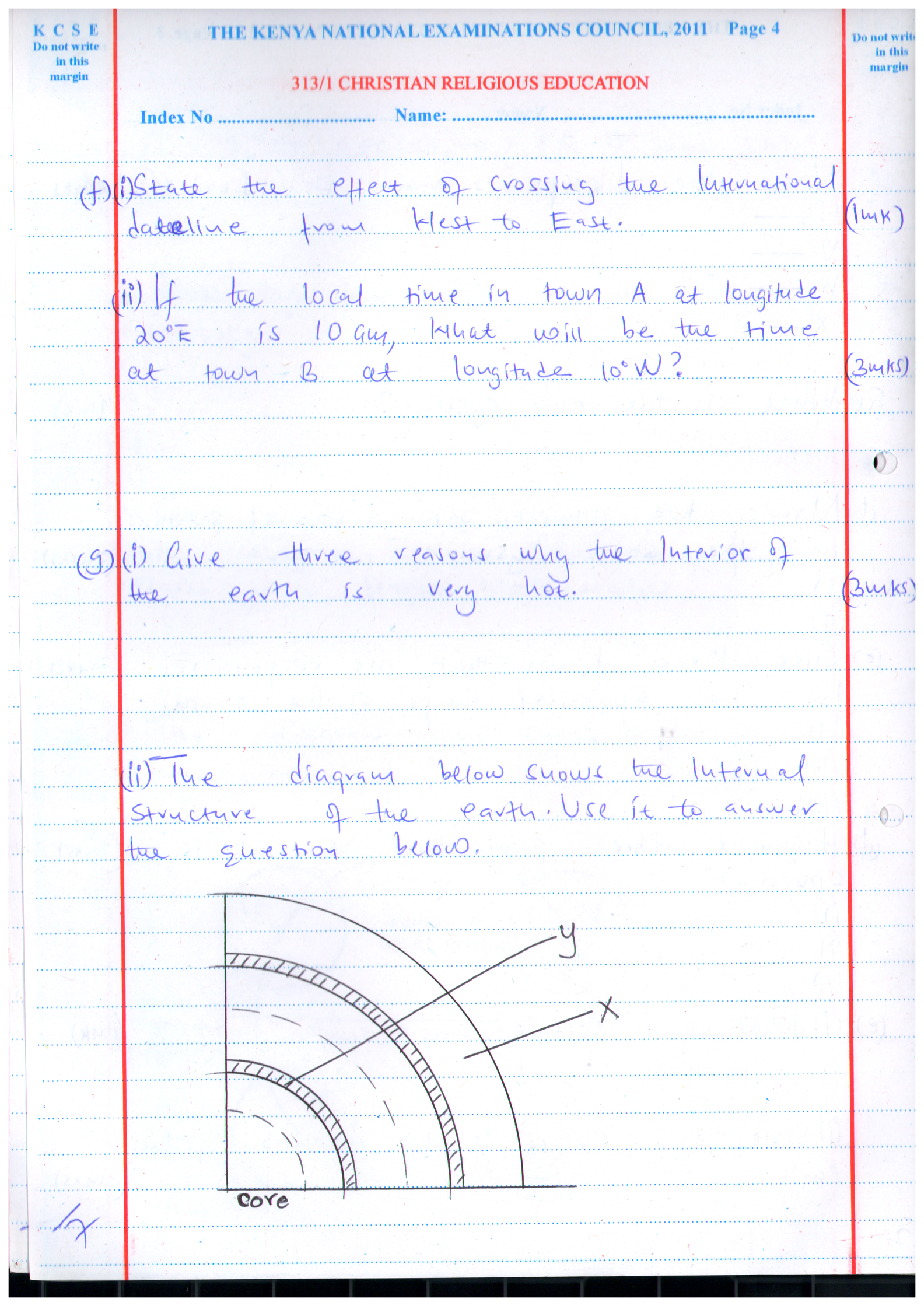 Name the parts marked X and Y. 								(2mks)XY3a) Define the term weather. 									(1mk)b) Name two forms of precipitation. 								(2mks)i)ii)iii)c) The amount of solar radiation which reaches the earths surface depends on a number of factors. Name three factors. 											(3mks)i)ii) iii)d) What is a weather station? 									(1mk)e) Outline three factors to consider when siting a weather station. 				(3mks)i)ii)iii) f i) What is weather  forecasting. 								(1mk) ii) Give three reasons why recording of data  at a school weather  station may be inaccurate. (3mks)g) The following table shows rainfall and temperature of town X.Using the figures given find;i) The total annual rainfall									(2mks)ii) The wettest month. 									(1mk)iii) The mean monthly rainfall. 								(2mks)iv) The annual range of temperature. 								(1mk)v) The  hottest month. 									(1mk) 4a) What is  a  map? 										(1mk)b) State three types of maps. 									(3mks)i)ii)iii)c) Give four uses of maps. 									(4mks)i)ii)iii)iv)d) Name three types of marginal information you would find on a map sheet. 		(3mks)i)ii)iii)e) State two types of scales used in a map							(2mks) i)ii) 5a) Define the term statistics. 									(1mk)b) Differentiate between primary data  and secondary data. 					(2mks)c) Highlight three disadvantages of observation as a method of collecting data. 		(3mks) d) The table below shows the amount of rainfall of station A. Use  a bar graph to represent the data(5mks)e) State one  advantage of using a bar graph. 						(1mk) 6. Form one  students from a certain school planned to visit a  weather station for field  study. a) State four objectives for their study. 							(4mks)i)ii)iii)iv)b) Name the various  data to be collected. 						(4mks) i)ii)iii)iv)c) State the methods they would use to collect data. 					(5mks) d) What are the likely  problems they  are likely to encounter during the field study.  (4mks) e) Suggest the possible  solutions to be the problems highlighted in  (d) above) 	  (4mks)MonthsJFMAMJJASONDTemp(0C)232426282928262626302825Rainfall (mm) 30311850072040830070150MonthsJFMAMJJASONDRainfall (mm) 260200300450500180200200350400150100